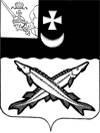 ПРЕДСТАВИТЕЛЬНОЕ СОБРАНИЕБЕЛОЗЕРСКОГО МУНИЦИПАЛЬНОГО РАЙОНАРЕШЕНИЕ26.02.2019 № 11О внесении изменений в Положение об оплате труда должностных лиц местного самоуправления, замещающих муниципальные должности Белозерского муниципального районаПредставительное Собрание Белозерского муниципального района РЕШИЛО:      1. Внести в Положение об оплате труда должностных лиц местного самоуправления, замещающих муниципальные должности Белозерского муниципального района, утвержденное решением Представительного Собрания района от 29.01.2008 № 4 (с последующими изменениями и дополнениями) изменения в пункт 3.2. раздела 3 «Оплата труда должностных лиц»:- подпункт 4 изложить в следующей редакции:«4) премии за выполнение особо важных и сложных заданий – в размере не более четырёх должностных окладов в год в порядке, установленном в соответствии с приложением № 3 к настоящему Положению;».- в подпункте 7 слова «двух должностных окладов» заменить словами «трёх должностных окладов».  2. Настоящее решение подлежит официальному опубликованию в районной газете «Белозерье», размещению на официальном сайте Белозерского муниципального района в информационно-телекоммуникационной сети «Интернет» и распространяется на правоотношения, возникшие с 01 января 2019 года.Глава района:                                                                            Е.В. Шашкин